Nesem vám novinyVideo: Děti kreslí písničky: Nesem vám noviny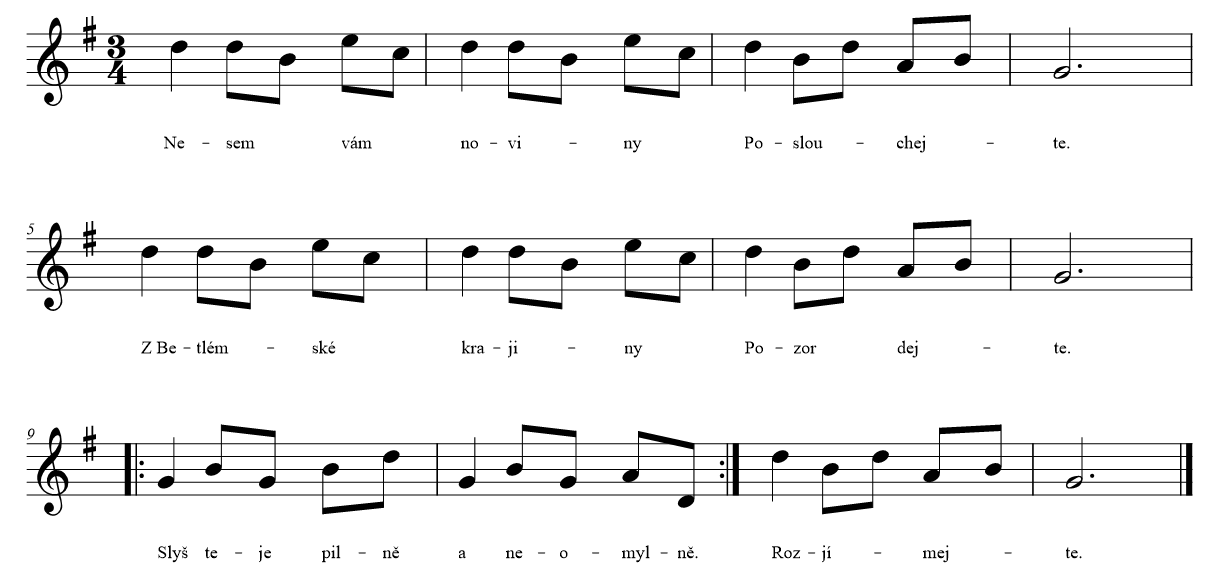 Nesem vám noviny, poslouchejte.Z Betlémské krajiny, pozor dejte.Slyšte je pilně a neomylně,rozjímejte.Andělé v oblacích prozpěvují,narození páně ohlašují.Že jest narozen, v jeslích položen,oznamují.Vítej nám, Ježíšku, z nebe daný,který se narodil z čisté panny.Pohlédni na nás a přijmi od nás,tyto dary.